ПРОГРАМАнауково-практичної конференції з міжнародною участю «YouthNanoBioTech-2016.Молодіжний форум з нанобіотехнологій»»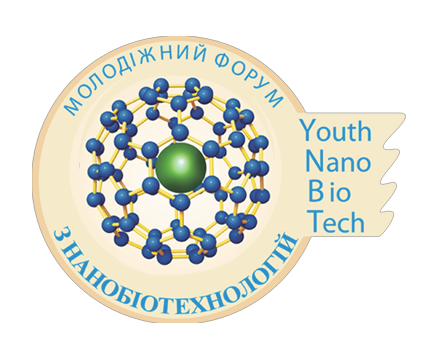 Конференція присвячується Дню науки-2016у Національному медичному університеті імені О.О.Богомольця25-26 травня 2016 рокум. Київ, УкраїнаОРГАНІЗАЦІЙНИЙ КОМІТЕТ РОЗКЛАД РОБОТИ КОНФЕРЕНЦІЇ25 травня 2016 року(морфологічний  корпус, лекційна аудиторія №3 імені В.Ф. Войно-Ясенецького)УРОЧИСТЕ ВІДКРИТТЯ КОНФЕРЕНЦІЇВітальне слово ректора, член-кореспондента НАМН України, професора Катерини Миколаївни Амосової.Вітальне слово першого проректора з науково-педагогічної роботи, професора Ярослава Володимировича Цехмістера.Вітальне слово проректора з наукової роботи, професора Тетяни Макарівни Черенько.Вітальне слово завідувача кафедри гігієни праці та професійних хвороб, член-кореспондента НАМН України, професора Олександра Петровича Яворовського.Вітальне слово завідувача кафедри фармакології, член-кореспондента НАН та НАМН України, професора Івана Сергійовича Чекмана.Вітальне слово голови Ради Товариства молодих вчених і спеціалістів Національного медичного університету імені О.О. Богомольця Владислава Владиславовича Мороза.Вітальне слово голови Ради Студентського наукового товариства імені О.А. Киселя Софії Ігорівни Ніколаєнко.ВСТУПНІ ЛЕКЦІЇ26 травня 2016 року(санітарно-гігієнічний корпус, лекційна аудиторія)Перше пленарне засідання(9.30 – 11.00)Модератори:член-кореспондент НАН та НАМН України, професор Чекман І.С.професор Горчакова Н.О.Секретарі:головаРади Товариства молодих вчених і спеціалістів Мороз В.В.член Ради ТМВ  Покотило О.А.Робоча мова секції – українська, російська, англійськаКВАНТОВО-ХІМІЧНІ РОЗРАХУНКИ МОЛЕКУЛ АНТИГІПЕРТЕНЗИВНИХ ТА МЕТАБОЛІЧНИХ ПРЕПАРАТІВПавленко О.Л.Київський національний університет імені Тараса ШевченкаЕФЕКТ НАНОЧАСТИНОК ЗАЛІЗА НА ООЦИТИ І КЛІТИНИ ЇХ ФОЛІКУЛЯРНОГО ОТОЧЕННЯСрібна В.О.Інститут фізіології імені О.О.Богомольця НАН УкраїниЗАЛЕЖНІСТЬ СПЕКТРАЛЬНИХ ВЛАСТИВОСТЕЙ МОЛЕКУЛИ ДОКСОРУБІЦИНУ ВІД ДОЗИ ОПРОМІНЕННЯ МОЛЕКУЛЯРНОГО ОТОЧЕННЯГончаренко Н.А. Київський національний університет імені Тараса ШевченкаАНТИНЕОПЛАСТИЧНА ДІЯ НА КЛІТИНИ ЛІНІЇ С6 ГЛІОМИ ЩУРА ПОХІДНИХ  4-ТІАЗОЛІДИНОНІВ У ВІЛЬНОМУТА ІММОБІЛІЗОВАНОМУ НА НАНОРОЗМІРНОМУ МАГНІТНОМУ НОСІЇ СТАНІГрицина І.Г.Інститут біології клітини НАН України, м. ЛьвівВЗАЄМОДІЯ КОН’ЮГАТУ НАНОЧАСТИНОК МІДІ З ЦЕФТРІАКСОНОМКовальова Д.О.Київський національний університет імені Тараса ШевченкаНАНОТЕХНОЛОГІЇ. СУЧАСНІ ДОСЯГНЕННЯ ТА ПЕРЕСПЕКТИВИ У ЛІКУВАННІ ЦУКРОВОГО ДІАБЕТУСеменович О.Б.НМУ імені О.О. БогомольцяМОДЕЛЬ ЕЛКТРОННОГО ТРАНСПОРТУ В РЕАКЦІЙНИХ БАКТЕРІАЛЬНИХ ЦЕНТРАХДрапіковський М.А.Київський національний університет імені Тараса ШевченкаВЛАСТИВОСТІ ТА ЗАСТОСУВАННЯ ГРАФЕНУ В МЕДИЦИНІНайда В.В.НМУ імені О.О. БогомольцяВУГЛЕЦЕВІ НАНОТРУБКИ ДЛЯ ГЕНЕТИЧНОЇ ТРАНСФОРМАЦІЇ РОСЛИНБурлака О.М.ДУ «Інститут харчової біотехнології та геноміки НАН України»НАНОДІГНОСТИКА В ОНКОЛОГІЇМатчишин С.М.НМУ імені О.О. БогомольцяПРОРОСТАННЯ НЕРВОВИХ ВОЛОКОН КРІЗЬ МІСЦЕ ДЕФЕКТУ ПЕРИФЕРІЙНОГО НЕРВА, ЩО ЗАПОВНЕНИЙ НИТКОПОДІБНИМИ МІКРО- ТА НАНОКРИСТАЛАМИ КРЕМНІЮ: ЕКСПЕРИМЕНТАЛЬНЕ МОРФОЛОГІЧНЕ ДОСЛІДЖЕННЯЛіходієвський В.НМУ імені О.О. БогомольцяКАВА-БРЕЙКДруге пленарне засідання(11.30 – 13.00) Модератори:член-кореспондент НАН та НАМН України, професор Чекман І.С.професор Горчакова Н.О.Секретарі:член Ради ТМВ  Покотило О.А.голови Ради СНТ імені О.А. Киселя Ніколаєнко С.І.Робоча мова секції – українська, російська, англійськаЗАБРУДНЕНІСТЬ ПИТНОЇ ВОДИ СОЛЯМИ ВАЖКИХ МЕТАЛІВ ТА ВИЛУЧЕННЯ ЇХ З РОЗЧИНІВ НАНОКОМПОЗИТОМ ЦИРКОНІЮ (IV) ОКСИДУЛитвиненко А.О.Національний технічний університет України «Київський політехнічний інститут»БІОЧИПИ: СТРУКТУРА, ВЛАСТИВОСТІХарченко О.В.НМУ імені О.О. БогомольцяГЕТЕРОМОРФІЯ ТКАНИН ЯК КРИТЕРІЙ ОЦІНКИ ВПЛИВУ НАНОЧАСТИНОК МЕТАЛІВ НА ТКАНИНИ ШКІРИСирма О.І.Одеський національний медичний університетЦИТОКСИЧНИЙ ВПЛИВ НАНОЧАСТИНОК ТИТАН ДІОКСИДУЄремійчук С.М.НМУ імені О.О. БогомольцяКОМП’ЮТЕРНЕ МОДЕЛЮВАННЯ ІНГІБУВАННЯ ДЕФОСФАТАЗИ ЕУКАРІОТИЧНОГО ФАКТОРA ІНІЦІАЦІЇ ТРАНСЛЯЦІЇ ПРЕПАРАТОМ SALUBRINALПопипихач Н.П.Український Державний Хіміко-Технологічний Університет, ДніпропетровськВЛАСТИВОСТІ ТА ЗАСТОСУВАННЯ НАНОЗОЛОТА В ОНКОЛОГІЇАрванітакі С.С.НМУ імені О.О. БогомольцяОСНОВНІ АСПЕКТИ БІОЛОГІЧНОЇ СТАНДАРТИЗАЦІЇ ПРЕПАРАТІВ НА ОСНОВІ РЕКОМБІНАНТНОГО ІНТЕРЛЕЙКІНУ-7 ЛЮДИНИЛуценко Т.М.Товариство з обмеженою відповідальністю «УНІВЕРСАЛЬНЕ АГЕНТСТВО «ПРО-ФАРМА», Національний технічний університет України «Київський політехнічний інститут»ВІРУСИ ЯК НАНОСТРУКТУРИ-ВИКОРИСТАННЯ В КЛІНІЧНІЙ ПРАКТИЦІЗолота П.О.НМУ імені О.О. БогомольцяВПЛИВ НАНОЧАСТИНОК СРІБЛА НА МОРФОЛОГІЮ ТКАНИНДімов Б.Г.НМУ імені О.О. БогомольцяНАНОЛІПОСОМИ-ТРАНСПОРТ ЛІКІВ ПРИ ІНФАРКТІ МІОКАРДАСторожинецький С.В.НМУ імені О.О. БогомольцяТОКСИЧНІСТЬ НАНОМАТЕРІАЛІВ МЕДИЧНОГО ЗАСТОСУВАННЯДубич-Градовська А.О.НМУ імені О.О. БогомольцяЗАКРИТТЯ КОНФЕРЕНЦІЇ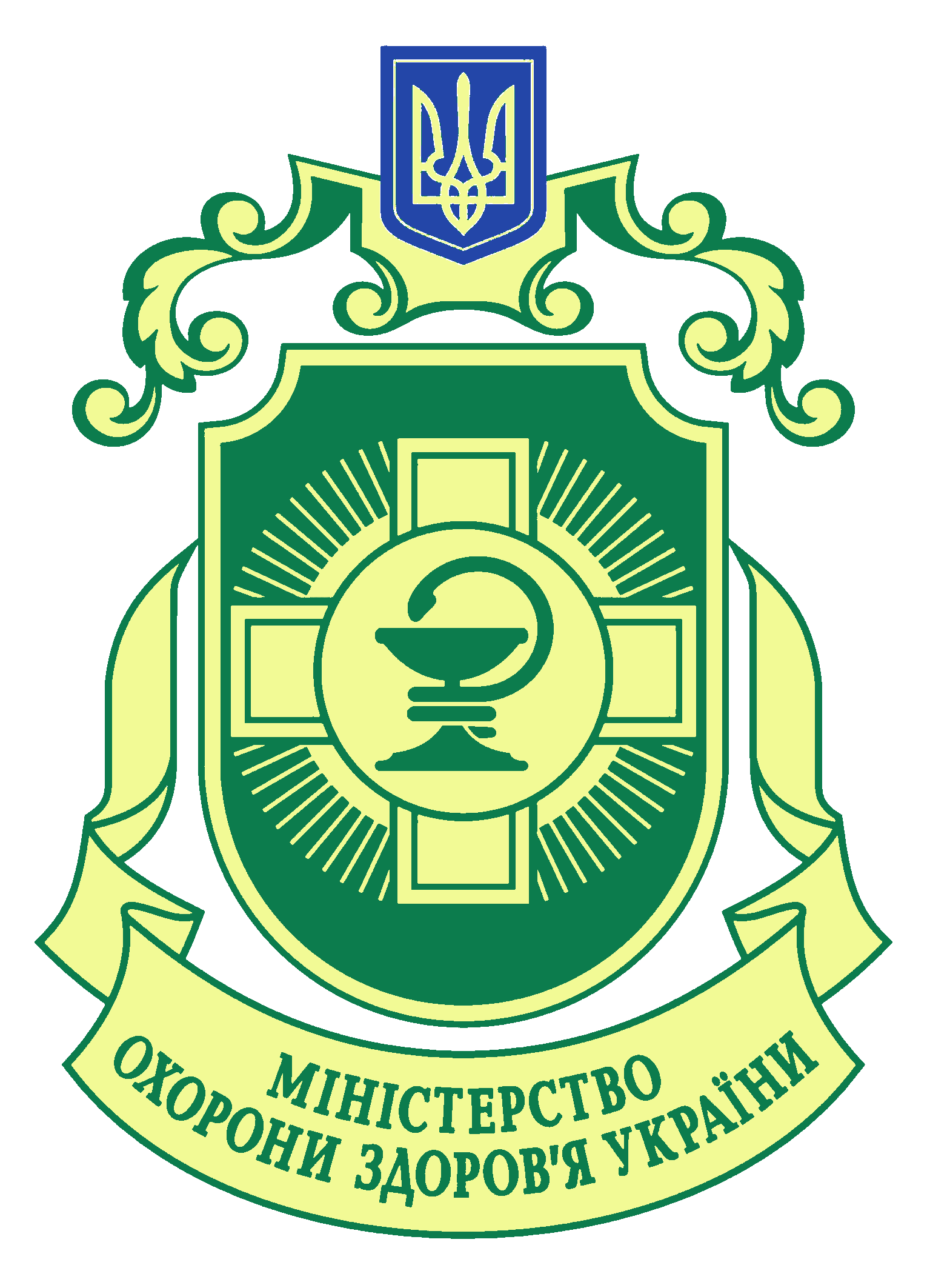 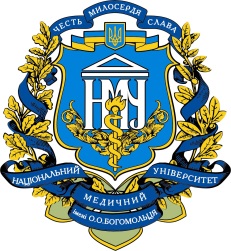 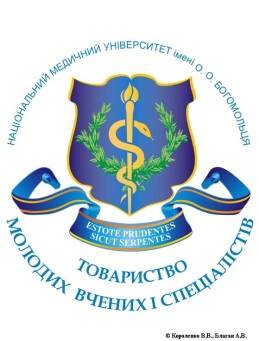 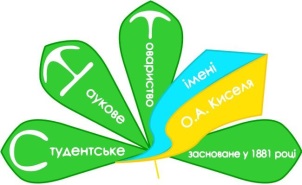 МІНІСТЕРСТВО ОХОРОНИ ЗДОРОВ'Я УКРАЇНИНАЦІОНАЛЬНИЙ МЕДИЧНИЙ УНІВЕРСИТЕТімені О.О. БОГОМОЛЬЦЯТОВАРИСТВО МОЛОДИХ ВЧЕНИХ І СПЕЦІАЛІСТІВСТУДЕНТСЬКЕ НАУКОВЕ ТОВАРИСТВОімені О.А. КИСЕЛЯmoz.gov.uawww.nmu.uawww.tmv-nmu.org.uawww.snt.nmu.edu.uaАмосова К.М.-ректор, член-кореспондент НАМН України, професор (голова оргкомітету)Цехмістер Я.В.-перший проректор з науково-педагогічної роботи, професор (заступник голови)Черенько Т.М.-проректор з наукової роботи, професор (заступник голови)Науменко О.М.-проректор з науково-педагогічної, лікувальної роботи та післядипломної освіти (заступник голови)Стеченко О.В.-проректор з науково-педагогічної роботи (заступник голови)Линовицька О.В.-проректор з міжнародних зв’язків та науково-педагогічної роботи, професор (заступник голови)Никитюк О.А.-проректор з науково-педагогічної роботи та перспективного розвитку, професорАвгустинович І.І.-директор студмістечка НМУБур’янов О.А.-науковий консультант СНТ імені О.А. Киселя, професорГорова О.С.-начальник відділу організаційно-педагогічної роботи та довузівської підготовкиДінець А.В.-в.о. начальника науково-дослідної частиниКовальчук О.І.-головний редактор УНММЖ, доцентКотлова А.В.-головний бухгалтерМаксименко М.В.-начальник планово-фінансового відділуМороз В.В.-голова Ради ТМВ (секретар оргкомітету)Ніколаєнко С.І.-голова Ради СНТ імені О.А. КиселяРедькіна О.А.-головний редактор газети „Медичні кадри”, доцентСулік В.В.-вчений секретар університету, доцентЧекман І.С.-завідувач кафедри фармакології, член-кореспондент НАМН України, професорЯворовський О.П.-завідувач кафедри  гігієни праці і професійних хвороб, член-кореспондент НАМН України, професорЧлени організаційного комітету ТМВ та СНТ Члени організаційного комітету ТМВ та СНТ Члени організаційного комітету ТМВ та СНТ Антонюк Ю.В., Божук Б.С., Варварук О.А., Гапонова К.В., Горобець М.М., Ковальчук О.І., Костюк І.А., Курбанов А.К., Ліходієвський В.В., Мамедов Р.В., Мурланова К.С., Наумова Л.О., Ноцек М.С., Покотило О.А., Приступюк Л.О., Саханда І.В., Тарасюк Т.В., Тімохіна Т.О., Федьків В.А.Антонюк Ю.В., Божук Б.С., Варварук О.А., Гапонова К.В., Горобець М.М., Ковальчук О.І., Костюк І.А., Курбанов А.К., Ліходієвський В.В., Мамедов Р.В., Мурланова К.С., Наумова Л.О., Ноцек М.С., Покотило О.А., Приступюк Л.О., Саханда І.В., Тарасюк Т.В., Тімохіна Т.О., Федьків В.А.Антонюк Ю.В., Божук Б.С., Варварук О.А., Гапонова К.В., Горобець М.М., Ковальчук О.І., Костюк І.А., Курбанов А.К., Ліходієвський В.В., Мамедов Р.В., Мурланова К.С., Наумова Л.О., Ноцек М.С., Покотило О.А., Приступюк Л.О., Саханда І.В., Тарасюк Т.В., Тімохіна Т.О., Федьків В.А.25 травня 2016 року(морфологічний  корпус, лекційна аудиторія №3 імені В.Ф. Войно-Ясенецького (Святителя Луки)25 травня 2016 року(морфологічний  корпус, лекційна аудиторія №3 імені В.Ф. Войно-Ясенецького (Святителя Луки) 8.00 – 10.00Зустріч та поселення іногородніх учасників 10.00 – 11.00Реєстрація учасників11.00 – 11.30Урочиста церемонія відкриття конференції 11.30 – 15.30Вступні лекції16.00 – 20.00Культурна програма26 травня 2016 року(санітарно-гігієнічний  корпус, лекційна аудиторія №2 імені О. Корчака-Чепурківського)26 травня 2016 року(санітарно-гігієнічний  корпус, лекційна аудиторія №2 імені О. Корчака-Чепурківського)9.00 – 09.30Реєстрація учасників9.30 – 11.00Перше пленарне засідання11.00 – 11.30Кава-брейк11.30 – 13.00Друге пленарне засідання13.00 – 13.30Урочисте закриття конференції11.30 – 11.50НАНОМЕДИЦИНА ТА НАНОФАРМАКОЛОГІЯ: ПОГЛЯД НА ПРОБЛЕМУк.м.н, асистент Дорошенко А.М.кафедра фармакології НМУ імені О.О. Богомольця11.50 – 12.30СТАН ТА ПЕРСПЕКТИВИ НАУКОВИХ ДОСЛІДЖЕНЬ КАФЕДРИ ГІГІЄНИ ПРАЦІ ТА ПРОФЕСІЙНИХ ХВОРОБ НМУ ІМЕНІ       О.О. БОГОМОЛЬЦЯ З ПИТАНЬ ГІГІЄНИ ТА ТОКСИКОЛОГІЇ НАНОСПОЛУК МЕТАЛІВчл.-кор. НАМН України, завідувач кафедри, професор Яворовський О.П., к.м.н Зінченко Т.О.,аспірант Солоха Н.В., аспірант Брухно Р.П. кафедра гігієни праці і професійних хворобНМУ імені О.О. Богомольця12.30 – 12.50ГІГІЄНІЧНА ОЦІНКА ОСОБЛИВОСТЕЙ ВПЛИВУ НАНОЧАСТОК СВИНЦЮ НА ОРГАНІЗМ ТА НАУКОВЕ ОБГРУНТУВАННЯ ЗАХОДІВ ПРОФІЛАКТИКИ ЇХ НЕГАТИВНОЇ ДІЇасистент кафедри Алексійчук В.Д.кафедра гігієни харчування НМУ імені О.О. Богомольця12.50 – 13.10Перерва13.10 – 13.55Розвиток інноваційних наукомістких проектів. Від ідеї до впровадження в економіку. Дієві кроки, стратегії і можливостіОльга Крупська, Президент фундації,Фундація "Національного розвитку та інновацій" (NDI FOUNDATION) 13.55 – 14.40Мезенхімальні стовбурові клітини пуповини людини - інструмент сучасної регенеративної медициниОльга Маслова, к.біол.н., клітинний біолог,заступник генерального директора з питань науки біобанку "Гемафонд".14.40 – 15.30Вітчизняні і міжнародні традиції в медичній науці. Що ми робимо не так?к.м.н., доцент Вишнивецький І.І.кафедра менеджменту охорони здоров’я НМУ імені О.О. Богомольця